EXTENSION LESSON: Historical ConnectionsObjectivesStudents will make interdisciplinary connections between history and language arts.Students will explore the ways different songwriters recount historical events.Students will gain experience identifying and writing from different points of view. StandardsCCSS.ELA-Literacy.CCRA.R.1 CCSS.ELA-Literacy.CCRA.R.9CCSS.ELA-Literacy.CCRA.W.7Vocabularycurrent event, point of view (review from Lesson 4)PreparationMake copies of “1913 Massacre,” “The Battle of New Orleans,” and “Ballad of Ira Hayes” Lyric Sheets.Locate audio or video versions of “1913 Massacre” performed by Woody Guthrie, “The Battle of New Orleans” performed by Johnny Horton, and “The Ballad of Ira Hayes” performed by Johnny Cash. Note: A list at the end of this lesson contains alternate songs that may correspond to what students are learning about in their history or social studies lessons. You may wish to choose three different songs from the list for this lesson. If so, be sure to choose songs from the three different points of view: first-person (Participant), second-person, (Advisor), or third-person (Narrator).Free Write5 minutesDiscuss HomeworkIf applicable, discuss the previous day’s homework.Brainstorm3 minutesSpend one minute on each of the following three tasks:Ask students to write down the first three historical events that come to their minds. Ask students to write down the first three current events that come to their minds. According to the Oxford English Dictionary, a current event is an “event of political or social importance that is happening now” or has happened recently.Ask students to compare their lists with a partner and explore whether or not a common theme emerges between their lists. Ask partner pairs to report whether or not their lists share a common theme. (Note: Conflict will probably emerge as a common theme.)Activity35 minutes1. Students will listen to three songs recounting historical events. They will compare and contrast the styles and points of view in each song. Point of view is the perspective of the words being sung or spoken (see Lesson 4 for more on point of view).Distribute the lyric sheet for “The Battle of New Orleans” written by Jimmy Driftwood. Read the historical overview at the top of the page, and then play the song performed by Johnny Horton. Repeat for “1913 Massacre” by Woody Guthrie and “Ballad of Ira Hayes” written by Peter LaFarge and performed by Johnny Cash.2. Ask students, in groups of four or five, to discuss the following questions:What are the similarities among the ways these songs are written? (As you monitor discussions, listen for some of the following answers: The songs are about conflicts of some kind; the songs use specific details about the events; the songs are descriptive.)What are some specific historical details used in each of the three songs? (Ask each group to report at least one finding to the class.)What are the differences in the ways these songs are written? (As you monitor discussions, listen for some of the following answers: “The Battle of New Orleans” tells a story with humor, while the other two songs are more serious; each song takes a different point of view, with Guthrie narrating, Horton speaking as a participant, and Cash reflecting on an event.)In your opinion, are the songwriters retelling a story in the form of a song or are they inserting their own views? Support your answer with evidence from the text. 3. Assign students the following prompt:Pick a famous event to write a song about. This could be a historical event you have studied in class or it could be a current event. Try to choose one that captures your imagination or one that you have a strong opinion about. You may use one of the events from your brainstorm or you may think of a new event. Write using one of the three points of view as your inspiration:  The Participant (first-person). Example: “The Battle of New Orleans”The Advisor (second-person). Example: “1913 Massacre”The Storyteller (third-person). Example: “The Ballad of Ira Hayes”Note: Students will likely need to finish this song as homework or in a second class period. The assignment can be shortened to writing a single verse or the chorus instead of an entire song.4. As an interdisciplinary learning project in conjunction with a history teacher, choose a song that corresponds with what students are learning about in history or social studies. A list of songs with historical content is provided.Listen to the song as a class, then ask students (either individually or in small groups) to:Highlight parts of the song that mention specific facts from the historical event.Research the historical event the song references.Create a visual depiction (PowerPoint presentation, hyperlink document, website, etc.) to display their findings about the specific details mentioned in the song.Historical Song Alternates (point of view noted in parentheses)The following is a list of songs by country, folk, rock, and blues artists and songwriters about historical events. The songs on this list contain enough concrete details about the historical events to be useful for this interdisciplinary assignment. Numerous songwriters have tackled historical events, so links to websites containing more comprehensive lists have been included at the end of the lesson. Civil War “The Night They Drove Old Dixie Down” by Robbie Robertson (Participant)Great Depression/Okie Migration“California Cotton Fields” by Dallas Frazier (Participant)“Streets of Bakersfield” by Homer Joy (Participant) 9/11 Terrorist Attacks“Where Were You (When the World Stopped Turning)” by Alan Jackson (Advisor)Civil Rights“My Name is Emmett Till” by Emmylou Harris (Participant)Mexican Revolution“Mercenary Song” by Steve Earle (Participant)Kent State Shootings“Ohio” by Neil Young (Participant) Boston Tea Party“Boston Tea Party” by Alex Harvey and Hugh McKenna (Narrator)The Great Flood of 1913“Backwater Blues” by Big Bill Broonzy (Participant)Presidential Politics“Watergate Blues” by Tom T. Hall (Narrator) Spanish Conquest“Cortez the Killer” by Neil Young (Narrator)***The following songs were written in response to historical events, but do not include specific facts about those events. Instead, they offer a perspective on the events and can be used to illustrate to students how songwriters respond to the times in which they live.Economic Depression“How Can a Poor Man Stand Such Times and Live?” by Blind Alfred ReedVietnam Era/Youth Movement“What is Truth?” by Johnny Cash “The Fightin’ Side of Me” by Merle HaggardNote: “What is Truth?” was written in response to sentiments in “The Fightin’ Side of Me.” Presidential Assassinations“Six White Horses” written by Larry Murray and performed by Tommy Cash“Abraham, Martin, and John,” written by Dick Holler and performed by DionSoldier returning from war“Mama Bake a Pie (Daddy Kill a Chicken)” by Tom T. Hall “Dress Blues” by Jason Isbell (Zac Brown Band also performs a version of this song)Inequality“Man in Black” by Johnny Cash***These websites contain lists of songs that refer to historical events:Smithsonian Folkways website – Type a historical event (example: Civil War) into the search bar on the top lefthand side of the page. The search will yield playlists of songs related to that event: http://www.folkways.si.edu/  NPR Music – The site features a list of songs about the Civil Rights Movement: http://www.npr.org/2013/07/09/199105070/the-mix-songs-inspired-by-the-civil-rights-movementSongfacts – The site features a list of songs about historical events, brief descriptions of different events, and links to lyrics: http://www.songfacts.com/category-songs_about_historical_events.phpHomeworkGive students the following prompt:Write a different version of the song lyrics you wrote in class using one of the other points of view. For example, if you wrote as the Narrator in class, write as a Participant or Advisor in your homework assignment. Lyric SheetTHE BATTLE OF NEW ORLEANSJimmy DriftwoodIn 1814 we took a little trip
Along with Colonel Jackson down the mighty Mississip
We took a little bacon and we took a little beans
And we caught the bloody British in a town in New OrleansWe fired our guns and the British kept a-comin’
There wasn’t nigh as many as there was a while ago
We fired once more and they begin to runnin’
On down the Mississippi to the Gulf of MexicoWe looked down the river and we see’d the British come
And there must have been a hundred of ’em beatin’ on the drums

They stepped so high and they made their bugles ring
We stood beside our cotton bales and didn’t say a thing
We fired our guns and the British kept a-comin’
There wasn’t nigh as many as there was a while ago
We fired once more and they begin to runnin’
On down the Mississippi to the Gulf of MexicoOld Hickory said we could take ’em by surprise
If we didn’t fire our muskets till we looked ’em in the eyes
We held our fire till we see’d their faces well
Then we opened up our squirrel guns and really gave ’em - well ...We fired our guns and the British kept a-comin’
There wasn’t nigh as many as there was a while ago
We fired once more and they begin to runnin’
On down the Mississippi to the Gulf of MexicoYeah, they ran through the briars and they ran through the brambles
And they ran through the bushes where a rabbit couldn’t go
They ran so fast that the hounds couldn’t catch ’em
On down the Mississippi to the Gulf of Mexico
We fired our cannon till the barrel melted down
So we grabbed an alligator and we fought another round
We filled his head with cannonballs, and powdered his behind
And when we touched the powder off the gator lost his mindWe fired our guns and the British kept a-comin’
There wasn’t nigh as many as there was a while ago
We fired once more and they begin to runnin’
On down the Mississippi to the Gulf of MexicoYeah, they ran through the briars and they ran through the brambles
And they ran through the bushes where a rabbit couldn’t go
They ran so fast that the hounds couldn’t catch ’em
On down the Mississippi to the Gulf of Mexico[1] Adapted from  http://www.americaslibrary.gov/aa/jackson/aa_jackson_icon_1.htmlLyric Sheet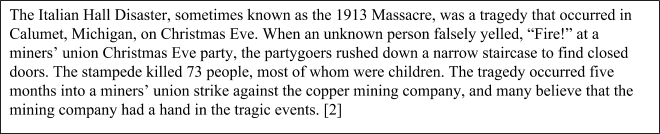 1913 MASSACREWoody GuthrieTake a trip with me in 1913,
To Calumet, Michigan, in the copper country.
I’ll take you to a place called Italian Hall,
And the miners are having their big Christmas ball.I’ll take you in a door and up a high stairs,
Singing and dancing is heard everywhere,
I’ll let you shake hands with the people you see,
And watch the kids dance around the big Christmas tree.You ask about work and you ask about pay,
They’ll tell you they make less than a dollar a day,
Working their copper claim, risking their lives,
So it’s fun to spend Christmas with children and wives.There’s talking and laughing and songs in the air,
And the spirit of Christmas is there everywhere,
Before you know it you’re friends with us all,
And you’re dancing around and around in the hall.Well a little girl sits down by the Christmas tree lights,
To play the piano so you gotta keep quiet,
To hear all this fun you would not realize,
That the copper boss’ thug men are milling outside.The copper boss’ thugs stuck their heads in the door,
One of them yelled and he screamed, “there’s a fire,”
A lady she hollered, “There’s no such a thing.
Keep on with your party, there’s no such a thing.”A few people rushed and it was only a few,
“It’s just the thugs and the scabs fooling you,”
A man grabbed his daughter and he carried her down,
But the thugs held the door and he could not get out.And then others followed, a hundred or more,
But most everybody remained on the floor,
The gun thugs they laughed at their murderous joke,
While the children were smothered on the stairs by the door.Such a terrible sight I never did see,
We carried our children back up to their tree,
The scabs outside still laughed at their spree,
And the children that died there were seventy-three.The piano played a slow funeral tune,
And the town was lit up by a cold Christmas moon,
The parents they cried and the miners they moaned,
“See what your greed for money has done.”[2] Adapted from http://www.americanheritage.com/content/calumet-tragedyLyric SheetTHE BALLAD OF IRA HAYESPeter LaFargeIra Hayes,Ira HayesCall him drunken Ira HayesHe won’t answer anymoreNot the whiskey drinkin’ IndianNor the Marine that went to warGather round me people there’s a story I would tellAbout a brave young Indian you should remember wellFrom the land of the Pima IndianA proud and noble bandWho farmed the Phoenix valley in Arizona landDown the ditches for a thousand yearsThe water grew Ira’s people’s cropsTill the white man stole the water rightsAnd the sparklin’ water stoppedNow Ira’s folks were hungryAnd their land grew crops of weedsWhen war came, Ira volunteeredAnd forgot the white man’s greedCall him drunken Ira HayesHe won’t answer anymoreNot the whiskey drinkin’ IndianNor the Marine that went to warThere they battled up Iwo Jima’s hill,Two hundred and fifty menBut only twenty-seven lived to walk back down againAnd when the fight was overAnd when Old Glory raisedAmong the men who held it highWas the Indian, Ira HayesCall him drunken Ira HayesHe won’t answer anymoreNot the whiskey drinkin’ IndianNor the Marine that went to warIra returned a heroCelebrated through the landHe was wined and speeched and honoredEverybody shook his handBut he was just a Pima IndianNo water, no home, no chanceAt home nobody cared what Ira’d doneAnd when did the Indians danceCall him drunken Ira HayesHe won’t answer anymoreNot the whiskey drinkin’ IndianNor the Marine that went to warThen Ira started drinkin’ hard;Jail was often his homeThey’d let him raise the flag and lower itlike you’d throw a dog a bone!He died drunk one mornin’Alone in the land he fought to saveTwo inches of water in a lonely ditchWas a grave for Ira HayesCall him drunken Ira HayesHe won’t answer anymoreNot the whiskey drinkin’ IndianNor the Marine that went to warYeah, call him drunken Ira HayesBut his land is just as dryAnd his ghost is lyin’ thirstyIn the ditch where Ira died[3] Adapted from http://www.iwojima.com/raising/raisingc.htm